2500 – Lier, 14 april 2023Mevrouw,Mijnheer,Wij hebben de eer u mede te delen dat de gemeenteraad van de stad Lier zal vergaderen in de gemeenteraadszaal in het stadskantoor Dungelhoeff op 24/04/2023 te 19:30 uur.AgendaOpenbare zittingOZ.1	Regeling der werkzaamhedenBesluit:Kennisgenomen.OZ.2	Mondelinge vragenMondelinge vraag x : van xxx (naam schepen) i.v.m. xxx (onderwerp)...BESLUITArt 1 :Kennisgenomen.OZ.3	Actuele vragenActuele vragen x : van NAAM GR-lid (PARTIJ i.v.m. onderwerp...BESLUITArt 1 :Kennisgenomen.OZ.4	Verslag gemeenteraad 27 maart 2023. GOEDKEURING.Feiten en contextDe gemeenteraad vergaderde op 27 maart 2023.Juridische grondDecreet Lokaal BestuurBESLUITArt 1 :De gemeenteraad beslist het verslag van de gemeenteraadszitting van 27 maart 2023 goed te keuren.OZ.5	Kaderovereenkomst voor de realisatie van de jeugdsportinfrastructuur op de site Hoge Velden. GOEDKEURING.VoorgeschiedenisGemeenteraadsbeslissing van 29 april 2013 over de vaststelling van het RUP 'Hoog dynamische recreatie Hoge Velden-Posthoorn' Principeakkoord van 23 december 2021 tussen Lierse Kempenzonen Lyra-Lierse en stad Lier Gemeenteraadsbeslissing van 26 september 2022 over de overeenkomst betreffende de projectstudie en ontwerp van het sportpark Hoge Velden Feiten en context1. RUP Hoge VeldenOp 29 april 2013 werd het RUP ‘Hoog dynamische recreatie Hoge Velden – Posthoorn’ definitief vastgesteld door de gemeenteraad van stad Lier. Hierbij worden de woonuitbreidingsgebieden Hoge Velden en Posthoorn gereserveerd voor hoog dynamische sportrecreatie. In de begeleidende nota is te lezen: "1.1 AANLEIDING EN DOEL VAN HET PLAN De stad Lier wenst het gebied ‘Hoge Velden - Posthoorn’ door middel van een RUP om te vormen tot gebieden voor de bundeling van stedelijke sport- en recreatieve activiteiten. Dit om een aantal acute noden qua sportinfrastructuur op te vangen, m.n.: 1. De herlocalisatie van de sportinfrastructuur van Lyra die door de ontwikkeling van de Dungelhoeffsite daar moet verdwijnen. 2. De herlocalisatie van voetbal oefenterreinen en jeugdploegterreinen van zowel Lyra als SK Lierse, die nu noodgedwongen aangewezen zijn op terreinen buiten het grondgebied van de gemeente Lier.”2. Grondverwervingen en ontsluiting In navolging van het RUP en op basis van het daaraan gekoppelde onteigeningsplan verwierf de stad Lier de eigendommen van de site Hoge Velden. Vervolgens werd een omgevingsvergunning bekomen voor de nieuwe ontsluitingsweg en werd een aannemer aangeduid voor de uitvoering van deze werken.3. Kerstakkoord Op 23 december 2021 werd er een principeakkoord gesloten tussen Lierse Kempenzonen, Lyra-Lierse en de stad Lier betreffende onder meer de invulling van de site Hoge Velden. Hierin werd onder meer opgenomen: Nieuw  jeugdvoetbalcomplex De stad Lier wenst op de site Hoge Velden een jeugdvoetbalcomplex op te richten (streefdoel 6 voetbalvelden). Nieuwe voetbalstadion Lyra-Lierse Lyra-Lierse wenst zelf een nieuw voetbalstadion op te richten op een deel van de site Hoge Velden. Dit op eigen kosten, zonder enige financiële inbreng van de stad Lier. Ontsluiting site Hoge Velden De stad zorgt voor de ontsluiting van de site Hoge Velden op de wijze zoals voorzien in het RUP en de intussen bekomen omgevingsvergunning. 4. Studie- en ontwerpfase Op 4 februari 2022 werd door Lyra-Lierse een voorstel uitgewerkt, met het verzoek om zelf voor de volledige ontwikkeling (stadion + jeugdcomplex + oefenvelden) in te staan. Dit met financiële ondersteuning van de stad Lier voor jeugdvoetbalcomplex. Hiertoe keurde de gemeenteraad op 26 september 2022 een overeenkomst goed betreffende een projectsubsidie voor de studie en een definitief ontwerp van een sportpark op de site. De subsidie wordt toegekend voor een nauwkeurig omschreven project, bestaande uit het uitvoeren en opleveren van een studie en ontwerp voor een sportpark. Zodoende vormt de projectsubsidie louter een tegemoetkoming in de studie- en ontwerpkosten (voorontwerp, definitief ontwerp, vergunningsdossier en uitvoeringsdossier). De latere uitvoering en realisatie zijn hierin niet begrepen. ArgumentatieDe stad Lier wenst in uitvoering van het RUP Hoge Velden en haar meerjarenplanning een jeugdcomplex te realiseren op de site Hoge Velden. Lyra-Lierse wenst enerzijds gebruik te maken van deze infrastructuur doch wenst anderzijds ook zelf een nieuwe voetbalstadion met tribune en een A-terrein te realiseren op eigen kosten en initiatief. Aangezien beide doelstellingen en intenties dezelfde site tot voorwerp hebben en Lyra-Lierse reeds instond voor de studie- en ontwerpfase, wensen zowel stad Lier als Lyra-Lierse de afspraken omtrent de ontwikkeling van de site vast te leggen in een kaderovereenkomst. Deze overeenkomst bevat onder meer de volgende principes:de stad verleent aan Lyra-Lierse een opstalrecht van 50 jaar (dewelke ingaat vanaf het verlijden van de opstalakte) met het oog op de oprichting van een sportcomplex. Gedurende de duurtijd van het opstalrecht staat Lyra-Lierse in voor het onderhoud van de infrastructuur.	Het sportcomplex omvat:een A-veld voor het eerste voetbalelftal van Lyra-Lierse met bijhorende accommodatieeen jeugdcomplex, omvattende 6 jeugdvoetbalvelden, kleedkamers en kantine, een loods voor onderhoudsmateriaal, trainingsfaciliteiten, beachvolley, basket, petanque, finse piste en twee publiek toegankelijke parkingLyra-Lierse streeft ernaar om het project te voltooien binnen 36 maanden na ontvangst van een definitief uitvoerbare omgevingsvergunning. Stad Lier kent aan Lyra-Lierse een investeringssubsidie toe. Lyra-Lierse vraagt op haar beurt een subsidie inzake bovenlokale sportinfrastructuur aan bij de Vlaamse overheid. Stad Lier heeft het recht op kosteloos gebruik van de infrastructuur tijdens een afgebakende periode. De parkings en het loopparcours op de site zijn vrij en publiek toegankelijk. Lyra-Lierse kan de infrastructuur verhuren aan derden, mits respect voor de verhuurtarieven die door partijen worden vastgesteld volgens de gebruikscategorieën van de verhuurreglementen. Lyra-Lierse kan haar rechten en plichten in het kader van de kaderovereenkomst (inclusief opstalakte en subsidieovereenkomst) niet overdragen aan een derde noch het onroerend goed vervreemden of bezwaren zonder het uitdrukkelijke, voorafgaande en schriftelijk akkoord van stad en OCMW Lier.In de kaderovereenkomst geven stad en OCMW Lier toestemming aan Lyra-Lierse om een hypotheek te vestigen op het onroerend goed voor maximaal 1.500.000 euro op het stadiongedeelte.BESLUITArt 1 :De gemeenteraad beslist om de bijgevoegde kaderovereenkomst betreffende de afspraken met betrekking tot de ontwikkeling van de site Hoge Velden goed te keuren.Art 2 :De gemeenteraad machtigt burgemeester Rik Verwaest en waarnemend algemeen directeur Bart Luyckx voor de ondertekening van de kaderovereenkomst en de bijhorende stukken.Art 3 :Kopieën:OZ.6	Subsidieovereenkomst voor de realisatie van de jeugdsportinfrastructuur op de site Hoge Velden. GOEDKEURING.VoorgeschiedenisGemeenteraadsbeslissing van 29 april 2013 over de vaststelling van het RUP 'Hoog dynamische recreatie Hoge Velden-Posthoorn' Principeakkoord van 23 december 2021 tussen Lierse Kempenzonen Lyra-Lierse en stad Lier Gemeenteraadsbeslissing van 26 september 2022 over de overeenkomst betreffende de projectstudie en ontwerp van het sportpark Hoge Velden Feiten en context1. RUP Hoge VeldenOp 29 april 2013 werd het RUP ‘Hoog dynamische recreatie Hoge Velden – Posthoorn’ definitief vastgesteld door de gemeenteraad van stad Lier. Hierbij worden de woonuitbreidingsgebieden Hoge Velden en Posthoorn gereserveerd voor hoog dynamische sportrecreatie. In de begeleidende nota is te lezen: "1.1 AANLEIDING EN DOEL VAN HET PLAN De stad Lier wenst het gebied ‘Hoge Velden - Posthoorn’ door middel van een RUP om te vormen tot gebieden voor de bundeling van stedelijke sport- en recreatieve activiteiten. Dit om een aantal acute noden qua sportinfrastructuur op te vangen, m.n.: 1. De herlocalisatie van de sportinfrastructuur van Lyra die door de ontwikkeling van de Dungelhoeffsite daar moet verdwijnen. 2. De herlocalisatie van voetbal oefenterreinen en jeugdploegterreinen van zowel Lyra als SK Lierse, die nu noodgedwongen aangewezen zijn op terreinen buiten het grondgebied van de gemeente Lier.”2. Grondverwervingen en ontsluiting In navolging van het RUP en op basis van het daaraan gekoppelde onteigeningsplan verwierf de stad Lier de eigendommen van de site Hoge Velden. Vervolgens werd een omgevingsvergunning bekomen voor de nieuwe ontsluitingsweg en werd een aannemer aangeduid voor de uitvoering van deze werken.3. Kerstakkoord Op 23 december 2021 werd er een principeakkoord gesloten tussen Lierse Kempenzonen, Lyra-Lierse en de stad Lier betreffende onder meer de invulling van de site Hoge Velden. Hierin werd onder meer opgenomen: Nieuw  jeugdvoetbalcomplex 	De stad Lier wenst op de site Hoge Velden een jeugdvoetbalcomplex op te		richten (streefdoel 6 voetbalvelden). Nieuwe voetbalstadion Lyra-Lierse 	Lyra-Lierse wenst zelf een nieuw voetbalstadion op te richten op een deel van de site 		Hoge Velden. Dit op eigen kosten, zonder enige financiële inbreng van de stad Lier. Ontsluiting site Hoge Velden 	De stad zorgt voor de ontsluiting van de site Hoge Velden op de wijze zoals voorzien in 		het RUP en de intussen bekomen omgevingsvergunning. 4. Studie- en ontwerpfase Op 4 februari 2022 werd door Lyra-Lierse een voorstel uitgewerkt, met het verzoek om zelf voor de volledige ontwikkeling (stadion + jeugdcomplex + oefenvelden) in te staan. Dit met financiële ondersteuning van de stad Lier voor jeugdvoetbalcomplex. Hiertoe keurde de gemeenteraad op 26 september 2022 een overeenkomst goed betreffende een projectsubsidie voor de studie en een definitief ontwerp van een sportpark op de site. De subsidie wordt toegekend voor een nauwkeurig omschreven project, bestaande uit het uitvoeren en opleveren van een studie en ontwerp voor een sportpark. Zodoende vormt de projectsubsidie louter een tegemoetkoming in de studie- en ontwerpkosten (voorontwerp, definitief ontwerp, vergunningsdossier en uitvoeringsdossier). De latere uitvoering en realisatie zijn hierin niet begrepen. 5. Kaderovereenkomst De stad Lier wenst in uitvoering van het RUP Hoge Velden en haar meerjarenplanning een jeugdcomplex te realiseren op de site Hoge Velden. Lyra-Lierse wenst enerzijds gebruik te maken van deze infrastructuur doch wenst anderzijds ook zelf een nieuwe voetbalstadion met tribune en een A-terrein te realiseren op eigen kosten en initiatief.Aangezien beide doelstellingen en intenties dezelfde site tot voorwerp hebben en Lyra-Lierse reeds instond voor de studie- en ontwerpfase, werden de afspraken tussen stad Lier en Lyra-Lierse omtrent de ontwikkeling van de site vastgelegd in een kaderovereenkomst.Juridische grondHet Decreet Lokaal Bestuur en in het bijzonder artikel 41, tweede lid, 23° dat voorziet dat de gemeenteraad bevoegd is voor het toekennen van nominatieve subsidies.ArgumentatieLyra-Lierse heeft de nodige (zakelijke) rechten op de site Hoge Velden verworven door middel van de kaderovereenkomst en heeft zich verbonden tot de realisatie van een jeugdsportcomplex op de site Hoge Velden. Met het oog hierop wenst stad Lier een investeringssubsidie te verlenen aan Lyra-Lierse. Hieromtrent legt de subsidieovereenkomst de afspraken vast tussen de partijen.Deze overeenkomst bevat onder meer de volgende principes:de overeenkomst wordt gesloten voor een duurtijd die aanvangt na ontvangst door Lyra-Lierse van een definitief uitvoerbare omgevingsvergunning m.b.t. de realisatie van het project en die loopt tot 36 maanden na ontvangst van de vergunning.de stad keert de subsidie uit in schijven aan Lyra-Lierse na- en ten belope van de voorlegging van facturen van derden welke rechtstreeks betrekking hebben op het subsidiedoel. Dit doel is de realisatie van het jeugdgedeelte op de site Hoge Velden. Het jeugdgedeelte kan worden samengevat als:de kostprijs voor de realisatie wordt door Lyra-Lierse geschat op een totaal bedrag van 10.322.858 euro;het jeugdgedeelte betreft de bouw van een nieuw jeugdcomplex op het Onroerend Goed, omvattende de realisatie van zes (6) jeugdvoetbalvelden met beregeningsinstallatie, een gebouw met jeugdkleedkamers, een jeugdkantine (d.i. de volledige bovenverdieping van het gebouw), loods voor onderhoudsmateriaal, trainingsfaciliteiten, beachvolley, basket, petanque, finse piste en twee publiek toegankelijke parkings.	Lyra-Lierse dient de subsidie steeds aan te wenden in overeenstemming met het 				subsidiedoel.  	Wat geen deel uitmaakt van het subsidiedoel, zijn de tribunes en bijkomende 				accommodatie rond het A-veld.Lyra-Lierse verbindt zich ertoe om tijdig een subsidie inzake bovenlokale sportinfrastructuur aan te vragen bij de Vlaamse overheid.Er worden controle- en rapporteringsmiddelen ingesteld, zodat de stad de correcte aanwending van de subsidie kan controleren. Finaal wordt een sanctieclausule ingevoegd indien overtredingen zouden worden vastgesteld. BESLUITArt 1 :De gemeenteraad beslist om de bijgevoegde subsidieovereenkomst betreffende de afspraken met betrekking tot de investeringssubsidie voor het project Hoge Velden goed te keuren.Art 2 :De gemeenteraad machtigt burgemeester Rik Verwaest, eerste schepen Ivo Andries en waarnemend algemeen directeur Bart Luyckx voor de ondertekening van de subsidieovereenkomst en alle bijhorende stukken. Art 3 :Kopieën:OZ.7	Grondinnames Rijenweg  662H (deel), Lier. GOEDKEURING.VoorgeschiedenisBeslissing van de gemeenteraad dd.  25 oktober 2021: De gemeenteraad beslist om de volgende grondinnames conform het opmetingsplan in bijlage goedte keuren voor de totale prijs van 43.140 EUR.• Deel perceel A 669 L zijnde 84 m² aan een eenheidsprijs van 185 EUR/m²• Deel perceel A 659 X zijnde 276 m² aan een eenheidsprijs van 185 EUR/m²Feiten en contextIn het kader van de heraanleg van de Rijenweg dienen er 3 innames te gebeuren op volgende kadastrale percelen A 669 L, 659 X en 662 H . De innames gebeuren aan de zijkant van de huidige trage weg. Eerste 2 innames gebeurden conform het opmetingsplan van landmeter Verhaert d.d. 19/04/20212021. De aktes werden reeds verleden voor de notaris.Enkel de inname van perceel 662 H(deel) dient nog te gebeuren overeenkomstig het plan van Landmeters VH & C d.d.09 augustus 2022 welke 28,64 m² bedraagt.Na overleg met de eigenaars van de betrokken percelen werd volgende grondinname goedgekeurd :- Deel perceel 662 H voor een oppervlakte van 28,64 m²  voor 185 EURO / m². De totale prijs van deze inname bedraagt 5.298,40 EURO plus notariskosten.Als bijlage  wordt de ontwerpakte  toegevoegd die werd opgemaakt door notaris Van Cauwenbergh die werd aangesteld als behandeld notaris in dit dossier.AdviezenDienst vastgoedbeheer verleent positief advies voor de grondinname conform het opmetingsplan in bijlage voor de totale prijs van  5.298,40 euro plus aktekosten, gelet op de noodzakelijkheid van de uit te voeren werken, namelijk de heraanleg van de Rijenweg. Juridische grondDecreet Lokaal BestuurOmzendbrief KB/ABB 2019/3ArgumentatieHet college overweegt akkoord te gaan met de grondinname conform het opmetingsplan in bijlage voor de totale prijs van 5.298,40 euro plus aktekosten, gelet op de noodzakelijkheid van de uit te voeren werken, namelijk de heraanleg van de Rijenweg. Het college overweegt daarnaast om de ontwerpakte in bijlage goed te keuren. Financiële weerslagactienummer: 1/4/sap/1/32 - omschrijving actie: aanleg Rijenweg - Verschuiving naar 22000000 BSBESLUITArt 1 :De gemeenteraad beslist om de grondinname conform het opmetingsplan in bijlage voor de totale prijs van 5.298,40 euro (plus alle bijhorende kosten zoals notariskosten) goed te keuren.Art 2 :De gemeenteraad beslist om de ontwerpakte in bijlage goed te keuren.Art 3 :De financiële gevolgen zijn:Art 4 :Kopieën:OZ.8	Gemeentelijk aanvullende politiereglementen betreffende de politie op het wegverkeer - delegatie aan college van burgemeester en schepenen. GOEDKEURING.Feiten en contextArtikel 5 van het decreet van 16 mei 2008 bepaalt dat in afwijking van het decreet lokaal bestuur, de gemeenteraad de bevoegdheid tot het vaststellen van aanvullende reglementen op de politie over het wegverkeer op de gemeentewegen die zich op haar grondgebied bevinden, kan toevertrouwen aan het college van burgemeester en schepenen.Aan de gemeenteraad wordt dan ook voorgesteld akkoord te gaan met de delegatie van de vaststelling van gemeentelijke aanvullende reglementen betreffende de politie op het wegverkeer aan het college van burgemeester en schepenen. Op deze manier kan op korte termijn ingespeeld worden op diverse mobiliteitsvraagstukken.Juridische grondWet betreffende de politie op het wegverkeer gecoördineerd bij koninklijk besluit van 16 maart 1968Decreet van 16 mei 2008 betreffende de aanvullende reglementen op het wegverkeer en de plaatsing en bekostiging van de verkeerstekensKoninklijk besluit van 1 december 1975 houdende algemeen reglement op de politie van het wegverkeer en van het gebruik van de openbare wegMinisterieel besluit van 11 oktober 1976 waarbij minimumafmetingen en de bijzondere plaatsingsvoorwaarden van de verkeerstekens worden bepaald.Besluit van de Vlaamse regering van 23 januari 2009 betreffende de aanvullende reglementen op het wegverkeer en de plaatsing en bekostiging van de verkeerstekensOmzendbrief MOB/2009/01 van 3 april 2009 betreffende de gemeentelijke aanvullende reglementen op de politie over het wegverkeerArgumentatieOm flexibel in te kunnen gaan op diverse mobiliteitsvraagstukken en om reden dat het opstellen van dergelijke reglementen vaak binnen een korte termijn moet kunnen gebeuren, is het opportuun om de bevoegdheid aan het college van burgemeester en schepenen te delegeren.BESLUITArt 1 :De gemeenteraad beslist de bevoegdheid tot het vaststellen van aanvullende reglementen op de politie over het wegverkeer te delegeren aan het college van burgemeester en schepenen en dit tot 31 december 2025.Art 2 :Kopieën:OZ.9	Klacht over collegebeslissing van 9 januari 2023 m.b.t. tijdelijke politieverordening op het wegverkeer ter vernietiging van de beslissing - antwoord gouverneur. KENNISNAME.VoorgeschiedenisCollegebeslissing van 9 januari 2023 m.b.t. tijdelijke politieverordening op het wegverkeer over het parkeerverbod Donk en de Schom vanaf 01/02/2023Feiten en contextOp 8 februari 2023 werd een klacht ingediend over het besluit van het college van burgemeester en schepenen van 9 januari 2023 m.b.t. tijdelijke politieverordening op het wegverkeer over het parkeerverbod Donk en de Schom vanaf 01/02/2023 om dit te vernietigen.Op 4 april 2023 ontvingen we antwoord van het agentschap binnenlands bestuur waarbij tot besluit werd gekomen dat de collegebeslissing van 9 januari 2023 wordt vernietigd.Juridische grondDecreet Lokaal Bestuur, inz. artikel 333, tweede lidBESLUITArt 1 :De gemeenteraad neemt kennis van het antwoord van de gouverneur.OZ.10	Klacht over collegebeslissing van 9 januari 2023 m.b.t. tijdelijke politieverordening op het wegverkeer ter vernietiging van de beslissing - antwoord gouverneur. KENNISNAME.VoorgeschiedenisCollegebeslissing van 9 januari 2023 m.b.t. tijdelijke politieverordening op het wegverkeer voor het aanbrengen van borden fietsverbod langs beide weerszijden Spuihuis vanaf 1 februari 2023Feiten en contextOp 8 februari 2023 werd een klacht ingediend over het besluit van het college van burgemeester en schepenen van 9 januari 2023 m.b.t. tijdelijke politieverordening op het wegverkeer voor het aanbrengen van borden fietsverbod langs beide weerszijden Spuihuis vanaf 1 februari 2023 om dit te vernietigen.Op 4 april 2023 ontvingen we antwoord van het agentschap binnenlands bestuur waarbij tot besluit werd gekomen dat de collegebeslissing van 9 januari 2023 wordt vernietigd.Juridische grondDecreet Lokaal Bestuur, inz. artikel 333, tweede lidBESLUITArt 1 :De gemeenteraad neemt kennis van het antwoord van de gouverneur.OZ.11	Klacht over collegebeslissing van 9 januari 2023 m.b.t. tijdelijke politieverordening op het wegverkeer ter vernietiging van de beslissing - antwoord gouverneur. KENNISNAME.VoorgeschiedenisCollegebeslissing van 9 januari 2023 m.b.t. tijdelijke politieverordening op het wegverkeer voor het aanmaken van enkelrichtingsstraat (uitgezonderd fietsers) zijstuk Rivierstraat richting Lispersteenweg - vanaf 1 februari 2023Feiten en contextOp 10 februari 20233 werd een klacht ingediend over het besluit van het college van burgemeester en schepenen van 9 januari 2023 m.b.t. tijdelijke politieverordening op het wegverkeer oor het aanmaken van enkelrichtingsstraat (uitgezonderd fietsers) zijstuk Rivierstraat richting Lispersteenweg - vanaf 1 februari 2023 om dit te vernietigen.Op 4 april 2023 ontvingen we antwoord van het agentschap binnenlands bestuur waarbij tot besluit werd gekomen dat de collegebeslissing van 9 januari 2023 wordt vernietigd.Juridische grondDecreet Lokaal Bestuur, inz. artikel 333, tweede lidBESLUITArt 1 :De gemeenteraad neemt kennis van het antwoord van de gouverneur.OZ.12	Klacht over collegebeslissing van 16 januari 2023 m.b.t. tijdelijke politieverordening op het wegverkeer ter vernietiging van de beslissing - antwoord gouverneur. KENNISNAME.VoorgeschiedenisCollegebeslissing van 16 februari 2023 m.b.t. tijdelijke politieverordening op het wegverkeer over het oor het aanmaken van enkelrichtingsstraat (uitgezonderd fietsers) zijstuk Rivierstraat richting Lispersteenweg - vanaf 1 februari 2023Feiten en contextOp 10 februari 2023 werd een klacht ingediend over het besluit van het college van burgemeester en schepenen van 16 januari 2023 m.b.t. tijdelijke politieverordening op het wegverkeer over het oor het aanmaken van enkelrichtingsstraat (uitgezonderd fietsers) zijstuk Rivierstraat richting Lispersteenweg - vanaf 1 februari 2023 om dit te vernietigen.Op 4 april 2023 ontvingen we antwoord van het agentschap binnenlands bestuur waarbij tot besluit werd gekomen dat de collegebeslissing van 16 januari 2023 wordt vernietigd.Juridische grondDecreet Lokaal Bestuur, inz. artikel 333, tweede lidBESLUITArt 1 :De gemeenteraad neemt kennis van het antwoord van de gouverneur.OZ.13	Aanvullend reglement op de politie van het wegverkeer - gemeenteraadsbeslissing van 6 maart 2023 - vernietiging door toezicht. KENNISNAME.VoorgeschiedenisGemeenteraadsbeslissing van 6 maart 2023 over de goedkeuring van het aanvullend reglement op de politie van het wegverkeerFeiten en contextOp 4 april 2023 ontving de stad de beslissing van de gouverneur houdende vernietiging van het besluit van de gemeenteraad van Lier van 6 maart 2023 over de aanpassing van het aanvullend reglement op de politie van het wegverkeerJuridische grondNieuwe gemeentewet van 24 juni 1988Decreet lokaal bestuur van 22 december 2017Wet betreffende de politie over het wegverkeer, gecoördineerd bij koninklijk besluit van 16 maart 1968Decreet van 16 mei 2008 betreffende de aanvullende reglementen op het wegverkeer en de plaatsing en bekostiging van de verkeerstekensKoninklijk besluit van 1 december 1975 houdende algemeen reglement op de politie van het wegverkeer en het gebruik van de openbare wegMinisterieel besluit van 11 oktober 1976 waarbij de minimum afmetingen en de bijzondere plaatsingsvoorwaarden van de verkeerstekens worden bepaaldBesluit van de Vlaamse Regering van 23 januari 2009 betreffende de aanvullende reglementen op het wegverkeer en de plaatsing en bekostiging van de verkeerstekensOmzendbrief (MOB/2009/01) van het Departement Mobiliteit en Openbare Werken, Afdeling Beleid Mobiliteit met de vermelding dat enkel een aanvullend reglement dienst opgesteld te worden van de nieuwe maatregelen, conform de vormvereisten. Deze dienen ter kennisgeving overgemaakt te worden aan de afdeling Beleid, Mobiliteit en Verkeersveiligheid.Omzendbrief MOB/2009/02 van 03/04/2009BESLUITArt 1 :De gemeenteraad neemt kennis van het besluit van de gouverneur houdende de vernietiging van het besluit van de gemeenteraad van Lier van 6 maart 2023 over het aanvullend reglement op de politie van het wegverkeer.Art 2 :De gemeenteraad beslist de beslissing van 6 maart 2023 over het aanvullend reglement op de politie van het wegverkeer in te trekken.Art 3 :De gemeenteraad beslist niet in beroep te gaan tegen de nietigverklaring van deze beslissing.OZ.14	Aanvullend reglement op de politie van het wegverkeer - aanpassing. GOEDKEURING.VoorgeschiedenisGemeenteraadsbeslissing van 6 maart 2023 over de goedkeuring van het aanvullend reglement op de politie van het wegverkeerGemeenteraadsbeslissing van 24 april 2023 over de intrekking van de gemeenteraadsbeslissing van 6 maart 2023 over de goedkeuring van het aanvullend reglement op de politie van het wegverkeerFeiten en contextAan het aanvullend reglement op de politie van het wegverkeer dienen een aantal aanpassingen te worden doorgevoerd, zoals hierna toegelicht:1) Aanleg parkeerplaatsen elektrische voertuigenIn samenwerking met verschillende aanbieders via het 'Workflow' platform, wordt gekeken naar mogelijke plaatsen voor deze laadpalen. Eerst suggereren zij een locatie, waarna wij vanuit stad Lier advies geven. Indien positief geadviseerd, kan dit langs het college voor goedkeuring en vervolgens een termijn van 60 dagen voor bezwaren na publicatie. Volgende plaatsen werden vanuit de mobiliteitsdienst positief geadviseerd:Mechelsesteenweg 169 Kluizeplein 12 kreefststraat 20 Kanaalstraat 61 N10 (Antwerpsesteenweg) 49 Eeuwfeestlaan 150 Telkens 1 laadpaal voor 2 parkeerplaatsen. Na afstemming blijken deze ook technisch mogelijk. Opmerking: naar de toekomst toe zullen bijkomende palen ook op langse parkeerplaatsen moeten. Want op de plaatsen waar nog geen laadcapaciteit is, zijn niet overal meer dwarse parkeerplaatsen voorhanden. Palen bijzetten op plaatsen waar er al staan, wil Fluvius voorlopig nog vermijden. Het is de bedoeling om eerst een zeer brede dekking te voorzien. 2) Aanleg parkeerplaatsen voor mindervalidenCel mobiliteit: Desktopresearch wijst uit dat er een mindervalidenparkeerplaats kan aangelegd worden ter hoogte van:Kesselsesteenweg (N13) 79Boomlaarstraat 211BAntwerpsesteenweg 343Hazenstraat 483) Parkeerverboden1) AstAan Ast 48 staat een appartementsgebouw waaronder een doorgang loopt om de achtergelegen garageboxen te kunnen bereiken. Voor het pand is er een parkeerstrook, dewelke regelmatig vol staat. Nu zijn er bestuurders die hun voertuig aan de overzijde van de straat zetten, meestal met hun wielen in de grasberm. Hierbij wordt een situatie gecreëerd waar de voertuigen die in of uit het garageboxencomplex willen rijden serieus gehinderd worden en vaak meerdere keren dienen te manoeuvreren. Echter is het zo dat volgens de geldende verkeersregels de voertuigen aan de overzijde van de straat hier wel mogen parkeren (soms staan ze wel met de neus in de verkeerde richting, maar als ze zich omdraaien kan er niet geverbaliseerd worden). Vanuit de politie kwam de vraag om hier een structurele oplossing voor te zoeken.De situatie is inderdaad niet optimaal in de praktijk. Er zijn reeds parkeerplaatsen voorzien aan de kant van de woningen zelf, waardoor er in het kader van een structurele oplossing aan de overzijde van de woningen een parkeerverbod zou kunnen geïnstalleerd worden.2) AarschotsesteenwegDe stad ontving een klacht van een bestuurder die met een groter voertuig op het zijstuk van de Aarschotsesteenweg (t.h.v. nr.152) niet door kon omwille van een geparkeerd voertuig, dat niet de nodige ruimte op de weg overliet. Uiteindelijk is het voertuig getakeld en is de politie ook betrokken geweest. Vaak staan bestuurders tot op of over het trottoir ter plekke om voldoende ruimte over te laten, terwijl dit logischerwijze niet is toegestaan.Om deze problematiek in de toekomst te vermijden, én om de veiligheid te garanderen, kan er best een parkeerverbod worden ingesteld thv. zijstuk Aarschotsesteenweg nr. 120 tot hoofdbaan Aarschotsesteenweg t.h.v. nr. 152.3) RozenlaanVanuit bewoners van de Rozenlaan waren er vnl. langs de oneven zijde klachten mbt. parkeren tot op de stoeprand tot zelfs hier over. Ook omwille van mogelijke conflicten met het in- en uitrijden van/naar de Zuid-Australiëlaan kunnen er onveilige situaties ontstaan. Omwille van de problemen met het in- en uitrijden Rozenlaan x Zuid-Australiëlaan én omwille van het foutparkeren, kan er best geopteerd worden voor een parkeerverbod aan de oneven zijde van de Rozenlaan. Dit komt zowel de parkeerdruk als de verkeersveiligheid ten goede. Men kan namelijk aan de even zijde parkeren. Deze tijdelijke maatregel kan vanaf 1 januari 2024 geëvalueerd worden om te zien of dit het juiste effect met zich mee bracht. 4) 2 parkeerplaatsen Cambio GasthuisvestOmwille van werken op de Vismarkt was de parkeerplek van Cambio tijdelijk verhuisd naar Gasthuisvest. Dit bleek een enorm succes qua locatie. Ondertussen is de plek terug beschikbaar op de Vismarkt, maar kwam de vraag van Cambio of Gasthuisvest ook permanent verankerd kon worden. Cambio kent namelijk een sterke groei in Lier, en deze locatie heeft haar nut al bewezen. Daarom werd besloten dat er best een plek voor Cambio zowel aan de oostelijke als westelijke zijde van Gasthuisvest kan komen, ter spreiding. Dienst mobiliteit adviseert positief.5) 4 Busparkeerplaatsen RingEr kwamen meldingen/vragen voor meer busparkeerplaatsen in Lier, gezien er momenteel amper zijn. Er zijn namelijk genoeg vrachtwagenparkeerplaatsen op de Ring, maar hier mogen bussen momenteel niet staan. Hierdoor kan er gekeken worden naar de zone aan de Paul Krugerstraat en aan de Mulderweg om bij beiden 2 busparkeerplaatsen te voorzien (ter vervanging van een zone voor 2 vrachtwagenplaatsen. Zo kan er terecht aan de vraag naar busplaatsen tegemoet gekomen worden, zonder hierbij extra open ruimte aan te snijden én zonder bussen naar het centrum te lokken. Dienst mobiliteit adviseert positief.Juridische grondNieuwe gemeentewet van 24 juni 1988Decreet lokaal bestuur van 22 december 2017Wet betreffende de politie over het wegverkeer, gecoördineerd bij koninklijk besluit van 16 maart 1968Decreet van 16 mei 2008 betreffende de aanvullende reglementen op het wegverkeer en de plaatsing en bekostiging van de verkeerstekensKoninklijk besluit van 1 december 1975 houdende algemeen reglement op de politie van het wegverkeer en het gebruik van de openbare wegMinisterieel besluit van 11 oktober 1976 waarbij de minimum afmetingen en de bijzondere plaatsingsvoorwaarden van de verkeerstekens worden bepaaldBesluit van de Vlaamse Regering van 23 januari 2009 betreffende de aanvullende reglementen op het wegverkeer en de plaatsing en bekostiging van de verkeerstekensOmzendbrief (MOB/2009/01) van het Departement Mobiliteit en Openbare Werken, Afdeling Beleid Mobiliteit met de vermelding dat enkel een aanvullend reglement dienst opgesteld te worden van de nieuwe maatregelen, conform de vormvereisten. Deze dienen ter kennisgeving overgemaakt te worden aan de afdeling Beleid, Mobiliteit en Verkeersveiligheid.Omzendbrief MOB/2009/02 van 03/04/2009ArgumentatieVoor het vastleggen van de verkeersmaatregelen, zoals hierboven vermeld, wordt het aanvullend reglement op de politie van het wegverkeer aangepast.BESLUITArt 1 :De gemeenteraad beslist akkoord te gaan met het onderhavig aanvullend reglement op de politie van het wegverkeer, bij ministerieel besluit van 21 oktober 1981 en herhaaldelijk gewijzigd.Art 2 :Dit aanvullend reglement wordt ter kennisgeving overgemaakt aan het Vlaams departement Mobiliteit en Openbare werken, alsook de mobiliteitsdienst van Politie Lier.OZ.15	Overeenkomst vzw De Moeve. GOEDKEURING.VoorgeschiedenisDe overeenkomst tussen stad en De Moeve VZW liep van 01/01/2022 tot 31/01/2023 en werd tot op heden nog niet verlengd.Feiten en contextMomenteel is er geen geldige overeenkomst tussen stad en vzw De Moeve omtrent de uitbating van het jeugdhuis.Samen met de Raad van Bestuur van vzw De Moeve werd de laatst opgemaakte overeenkomst overlopen en geëvalueerd. In 2021 werd een project om veerkracht te versterken bij jongeren in een maatschappelijk kwetsbare positie goedgekeurd door de Vlaamse Overheid. Dit project loopt van september 2021 tot en met augustus 2023. 

Er werd 193 000 euro toegekend. Het grootste deel van deze subsidie dient om  2x 0,8 VTE (opbouwwerkers) aan te kunnen werven. Zij spelen een belangrijke rol de programmatie en zichtbaarheid van het OverKop-huis. 
  
VZW De Moeve ontving reeds een voorschot van 154 400 Euro. De ontbrekende 20% moeten ze prefinancieren. 

Na goedkeuring van de afrekening zal het resterende saldo van 38 600 euro worden uitbetaald. 
De afrekening moet ten laatste 31 oktober ingediend zijn. Wanneer de uitbetaling juist valt is niet duidelijk. Dat kan nog in 2023 zijn maar evengoed in het voorjaar van 2024. 

De Moeve vzw beschikt niet over voldoende middelen om de prefinanciering zelf te dragen zonder een lening aan te gaan. VZW De Moeve vraagt aan de stad een prefinanciering van 38 600 euro die terugbetaald wordt onmiddellijk na het verkrijgen van subsidies van Vlaanderen.AdviesFinancieel directeur stelt voor geen renteloze lening toe te kennen omwille van een te complexe procedure voor een relatief klein bedrag, maar wel een vooruitbetaling van de subsidie te doen, waarbij de vzw de gelden voorgeschoten krijgt en deze bij ontvangst van de subsidie onmiddellijk terugbetaalt. Financiële weerslagBESLUITArt 1 :De gemeenteraad beslist de overeenkomst tussen de stad en vzw De Moeve goed te keuren, zoals als bijlage toegevoegd.Art 2 :De financiële gevolgen zijn:Bijlage:Over de uitbating en werking van het jeugdhuis binnen Jeugdcentrum Moevement. Overeenkomst tussen stad Lier en vzw de Moeve.Partijen1. Stad Lier, vertegenwoordigd door de heer Rik Verwaest, burgemeester en de heer Bart Luyckx, waarnemend algemeen directeur.en2. vzw De Moeve vertegenwoordigd door Saar Michiels (voorzitter) en Abdulkader Safaa  (secretaris) met zetel Aarschotsesteenweg 1, 2500 Lier. komen hetgeen volgt overeen: Art.1   Algemene doelstellingDe overeenkomst tussen Stad Lier en vzw De Moeve heeft als doelstelling wederzijdse afspraken, engagementen en verplichtingen vast te leggen in verband met de zelfstandige organisatie van vzw De Moeve. Stad Lier ziet als voornaamste doelstelling van het jeugdhuis om ontmoetings-, recreatie- en vormingsmogelijkheid te bieden voor alle jongeren vanaf 16 jaar uit Lier en omstreken, zonder onderscheid in geslacht, herkomst, ideologische overtuiging of etnische achtergrond.Het jeugdhuis bepaalt zelf hoe te werken, maar het bestuur van het jeugdhuis bewaakt dat alle leden vrijwilligers zijn, en dat deze achter de jeugdhuismethodiek staan. De bedoeling moet steeds zijn om in een sfeer van openheid te werken en vrijwilligers aan te sporen tot medeverantwoordelijkheid.Vzw De Moeve neemt de taak op zich om het jeugdhuis degelijk en ´als een goede huisvader´ te beheren en te onderhouden en zich binnen het jeugdcentrum als een loyale en gemotiveerde partner te gedragen. De concrete doelstellingen en actie-indicatoren die hieruit voortvloeien en die Stad Lier ten doel stelt, staan hieronder verder beschreven.Art. 2 Concrete doelstellingen en actiesvzw De Moeve neemt de doelstelling op zich om: het jeugdhuis gelegen in jeugdcentrum Moevement, Aarschotsesteenweg 1, uit te baten volgens de voorwaarden in het huishoudelijk reglement van vzw De Moeve.het jeugdhuis te beheren volgens de jeugdhuismethodiek. (zie huishoudelijk reglement)aan volgende basisfuncties te voldoen: Ontmoeting: het jeugdhuis is minimaal 20 uur – verspreid over minstens 3 dagen per week geopend, waarvan minstens 4 uren tijdens het weekend. Voor het bepalen van de sluitingsuren baseert het jeugdhuis zich op de geldende milieuvergunning. Ontspanning: het JH organiseert een minimum van 2 activiteiten per maand en daarnaast minstens 20 recreatieve activiteiten per werkjaar. Hierbij richt men zich tot verschillende jongerensubculturen en heeft men oog voor moeilijk bereikbare doelgroepen.
Per jaar wordt minstens 1 groot evenement georganiseerd, gericht naar jongeren vanaf 16 jaar die veelal niet aan de reguliere jeugdhuiswerking deelnemen.Vorming/ educatie: het JH richt 3 eigen vormingsactiviteiten per werkjaar in. Deze zijn bedoeld voor medewerkers en leden. Samenwerking: het JH is vertegenwoordigd in de jeugdraad van de stad Lier, maar zal geen aanvragen indienen om binnen het kader van de gemeentelijke subsidies voor jeugdwerk ondersteuning te vragen. De inkomsten uit activiteiten (o.m. verkoop drank) en de ruime mogelijkheden binnen het eigen lokaal en het totale jeugdcentrum, moeten een attractieve werking mogelijk maken. Het jeugdhuis moet initiatieven nemen om samenwerkingen op te zetten met organisaties en diensten die verbonden zijn aan het Jeugdcentrum of andere organisaties die zich richten naar jongeren.Informatie/communicatie: Het JH communiceert actief en duidelijk omtrent werkgroepen, activiteiten, verslagen, oproepen en wat de leden verder aangaat.Het jeugdhuis onderhoudt haar eigen pagina’s op sociale media en website.Het JH zorgt voor een positieve uitstraling naar jongeren en ouders. De promotie wordt gevoerd met respect voor de Nederlandse taal.Het JH promoot activiteiten van het jeugdcentrum en activiteiten van de stad waarbij de 
focus op jongeren ligt.Participatie/inspraak:In de Algemene Vergadering en Raad van Bestuur zetelen hoofdzakelijk jongeren (meer dan 50%van de leden is minder dan 30 jaar). De jeugdhuiswerker kan de vergaderingen bijwonen. Een afgevaardigde van het jeugdhuis is noodzakelijk in het beheersorgaan jeugd van de stad. 
Vrijwilligers worden actief betrokken bij de activiteiten en krijgen inspraak in de planning.
Er vindt regelmatig structureel overleg plaats tussen de RVB van vzw De Moeve en diensthoofd van Team Jeugd van Stad Lier.Administratie: Het jeugdhuis zorgt dat het steeds in regel is met de VZW-wetgeving. 
Dit wil zeggen dat er nauwkeurig een eigen administratie (boekhouding, ledenadministratie, personeelsadministratie, …) wordt bijgehouden en er zelfstandig aan alle opgelegde verplichtingen wordt voldaan. De stad voorziet ondersteuning in de vorm van een jeugdhuiswerker en moedigt samenwerking met stadsdiensten en koepelorganisatie Formaat aan.Veilige omgeving: Het jeugdhuis wil een veilige plek zijn voor alle jongeren. Met ondersteuning van de stad zet het jeugdhuis zich daarom in om van de Moeve een drugsvrije plek te maken.Art.3 Verplichtingen van Stad LierStad Lier verbindt zich er toe:De ontmoetingsruimte op het gelijkvloers in het Jeugdcentrum ter beschikking te stellen van vzw de Moeve, alsook het bijhorend materiaalhok. Een staat van bevinding van de ter beschikking gestelde lokalen zal opgemaakt worden bij aanvang van de overeenkomst.Volgende kosten ten laste te nemen: energie en belastingen eigen aan het gebouw. De inkomsten voortkomend uit de uitbating van het jeugdhuis zijn voor jeugdhuis De Moeve vzw, om de werking te financieren. Een jaarlijkse subsidie van 54 400 euro toe te kennen, bestemd voor een voltijdse loonsubsidie (jaarlijks te indexeren), bijhorende kosten voor een werknemer (dienstverplaatsingen, gsm, vorming) en werkingskosten voor het jeugdhuis. De toekenning van dit bedrag mag er echter nooit toe leiden dat de financiële middelen van vzw de Moeve voor meer dan de helft ten laste van het budget van de stad Lier vallen. Indien vzw De Moeve deze bepaling niet kan naleven, wordt de toelage door de stad herzien. De uitbetaling zal gebeuren per kwartaal, op vraag van vzw De Moeve.3 uitgeruste werkplekken te voorzien voor medewerkers van het jeugdhuis (bureau, stoel, it-voorzieningen).De vooruitbetaling van de subsidie van  38 600 euro toe te kennen aan VZW De MoeveArt.4 De verplichtingen van vzw De MoeveVzw de Moeve verbindt zich er toe:Een voltijdse jeugdhuiswerker aan te nemen die deel uitmaakt van Team Jeugd van de stad (aanwezig op teamvergaderingen, deelname aan teamactiviteiten en teamengagementen). Dit om te zorgen dat een vlotte communicatie tussen stad en vzw gewaarborgd blijft.Het jeugdhuis te beheren binnen de perken van haar doelstellingen en de door haar goedgekeurde begroting. Vzw de Moeve zal het huishoudelijk reglement ter kennisgeving voorleggen aan het beheersorgaan jeugd van de stad, en dit vervolgens stipt naleven. Iedere wijziging in het huishoudelijk reglement zal ter kennisgeving worden voorgelegd aan het beheersorgaan van de stad. Bij de uitbating zal de vzw in eigen naam optreden. Het is haar verboden deze taak over te dragen aan derden.De ruimte niet verder te verhuren. Na onderlinge overeenkomst en onder een vorm van samenwerking kan het jeugdhuis wel uitzonderlijk door externe organisatoren uitgebaat worden. Dit kan nooit een structureel of herhaaldelijk initiatief worden.De haar toevertrouwde ruimte als een goede huisvader te beheren en gebruikte ruimtes/sanitair/inkomhal schoon te maken en op te ruimen na de openingstijden van het jeugdhuis. Flesjes, glazen en ander afval dienen van het buitenterrein rond het Jeugdcentrum verwijderd te worden. Indien het jeugdhuis andere lokalen ter beschikking krijgt dan de ontmoetingsruimte, dienen de medewerkers van het jeugdhuis de gebruikte lokalen zelf te reinigen en alle materiaal niet behorend tot de ruimte te verwijderen. De jeugddienst onmiddellijk te verwittigen zodra er zich enige herstelling aan de aan hen toevertrouwde ruimte opdringt. In de ontmoetingsruimte wordt het principe van eigenaars - huurderskosten toegepast. Dit wil zeggen dat kosten voortkomend uit beschadigingen als gevolg van slijtage door normaal gebruik, gedragen worden door de eigenaar en dat schade die veroorzaakt wordt tijdens activiteiten van het JH, gedragen wordt door de vzw.Ingrijpende herstellingen, veranderingen of aanpassingen aan het gebouw en de uitrusting kunnen, mits voorafgaandelijk akkoord van de Stad Lier.Alle financiële en fiscale verplichtingen voortvloeiend uit haar opdracht t.o.v. derden na te komen.De kosten voor het beheer van de website op zich te nemen.Kosten voor Sabam en de billijke vergoeding op zich te nemen per activiteit. De werking van het JH op vrijwilligers en dus onbezoldigd te laten draaien.De prijzenpolitiek ´jeugdig´ te houden. De prijzen kunnen eventueel aangepast worden conform de stijgende aankoopprijzen. De prijszetting gebeurt in overleg met het beheersorgaan jeugd van de stad.Jaarlijks acties op te stellen die invulling geven aan bovenstaande doelstellingen, en deze acties ook voor te leggen aan het Jeugdcentrum.Jaarlijks een verslag te maken waaruit blijkt dat er werd ingezet op de vooropgestelde acties en doelstellingen, en waarin kwalitatieve en kwantitatieve resultaten opgenomen worden. Dit verslag wordt jaarlijks zowel aan Team Jeugd bezorgd als aan het Beheersorgaan Jeugd.De vooruitbetaling van 38 600 euro terug te betalen aan de stad onmiddellijk wanneer de subsidie verworven wordt en ten laatste op 31 maart 2024.Art.5 Rechten van Stad Lier Stad Lier kan als beheerder, gratis, na afspraak gebruik maken van alle ruimtes ter beschikking gesteld van het jeugdhuis. Bij wanbeheer behoudt Stad Lier zich het recht tussen te komen en orde op zaken te stellen.Leden van het beheersorgaan van de stad hebben steeds gratis toegang tot activiteiten in het jeugdhuis, om te kijken of het huishoudelijk reglement en alle wettelijke verplichtingen worden nageleefd. Art.6 Rechten van vzw De MoeveDe vzw heeft de toelating een drankgelegenheid uit te baten in de ontmoetingsruimte en activiteiten te organiseren in de andere lokalen (behalve jeugddienst en uitleendienst) van het jeugdcentrum, dit tot verwezenlijking van haar doel. De vzw mag gratis gebruik maken van de polyvalente zaal en het licht en geluid dat daar ter beschikking is, maximaal 3 maal per maand. Een voorwaarde hierbij is dat de jeugdverenigingen van Lier voorrang krijgen op het gebruik van de zaal en de bijbehorende techniek. Bij gebruik van de polyvalente zaal plaatst jeugdhuis de Moeve vzw het logo van jeugdcentrum Moevement op alle promotie.Het jeugdhuis is vertegenwoordigd in het beheersorgaan jeugd van de stad. 
Art.7 Duur en betwistingDeze overeenkomst gaat in op 01/01/2023 en blijft geldig tot 31/01/2024.In januari 2024 vindt een evaluatie plaats en kan de huidige overeenkomst aangepast worden. Ook op eenvoudig verzoek van de AV kan deze overeenkomst geëvalueerd worden. Indien blijkt dat er bijgestuurd moet worden, gebeurt dit in wederzijds overleg.In geval van betwisting zijn de rechtbanken van het arrondissement Mechelen bevoegd.OZ.16	Samenwerkingsovereenkomst Lier Centraal 2023 en verhoging nominatieve toelage. GOEDKEURING.VoorgeschiedenisIn 2022 nam Muziek Centraal vzw voor de eerste keer de organisatie van Lier centraal op zich. Na een succesvolle editie en een positieve evaluatie in het evenementenoverleg werd gekozen om voor 2023 opnieuw met Muziek Centraal vzw in zee te gaan voor de organisatie van Lier Centraal 2023. Hiervoor werd in de meerjarenplanning van 2023 een toelage voorzien van 80.000 euro. Feiten en contextIn januari 2023 had de dienst cultuur en evenementen een eerste keer overleg met Muziek Centraal vzw.Zij deden toen een eerste voorstel tot programmatie. Hieruit bleek dat, de huidige toelage van 80.000 euro niet toereikend is voor de programmatie van 4 avonden. Na de doorstart na Corona zijn de gages die artiesten aanrekenen een stuk de hoogte ingegaan en kan er met de voorziene 80.000 euro niet de gewenste programmatie voorzien worden. Opzet van Lier Centraal is om de Lierenaar laagdrempelig te laten genieten van optredens van gekende artiesten op de Grote Markt. Indien er dus gekozen wordt voor een programmatie van 4 evenwaardige artiesten die telkens zorgen voor een volle Grote Markt is er een budgetverhoging van de nominatieve toelage met 5000 euro noodzakelijk. Tijdens dat eerste overleg in januari werden ook enkele afspraken gemaakt om te komen tot de overeenkomst in bijlage. AdviezenTeam ondernemenGezien de grote bovenlokale uitstraling en aantrekkingskracht van Lier Centraal vinden we het vanuit team Ondernemen te verantwoorden om extra budget vanuit het kernversterkende evenementen i.s.m. lokale economie toe te kennen voor de organisatie van Lier Centraal. Team cultuur en evenementenTeam cultuur en evenementen geeft positief advies voor wat betreft de overeenkomst voor de organisatie van Lier Centraal. Team cultuur en evenementen geeft ook positief advies voor de verhoging van de nominatieve toelage met 5.000 euro. Indien het stadsbestuur voor Lier Centraal wenst in te zetten op een affiche met grote namen en publiekstrekkers zijn deze middelen nodig, de lokale economie vaart ook bij zulke pulbiekstrekkers. ArgumentatieNa 4 succesvolle edities in 2022 en een positieve evaluatie tijdens het evenementenoverleg lijkt het ons een goede keuze om opnieuw te kiezen voor Muziek Centraal vzw als partner. De, in de overeenkomst, vastgelegde afspraken dienen om een helder kader te scheppen over de organisatie van dit evenement. Wij vinden dat de gevraagde ondersteuning in verhouding is met de return van dit evenement naar de stad Lier. Door de hoge indexering en de stijgende kosten na de coronacrisis klopt het dat de gages van artiesten sterk verhoogd zijn. Eenzelfde programmatie als die van 2022 is enkel haalbaar met de verhoging van de toelage. Financiële weerslagIn het budget 2023 is er voor Lier Centraal een nominatieve subsidie opgenomen van 80.000 EUR. De kostprijs voor de programmatie van de editie van Lier Centraal 2023 zal echter 85.000 EUR bedragen.De nominatieve toelage moet dus verhoogd worden met 5.000 EUR. Voorgesteld wordt om dit budgettekort te verschuiven van volgende acties :5.000 EUR van actie 01/10/KAP/03/08 – Organisatie kernversterkende evenementen ism Lokale economie 01.De toelage wordt in 4 schijven uitbetaald aan Lier Centraal: een eerste schijf van 20.000 euro in maart voor het betalen van voorschoten, de tweede schijf van 20.000 euro half juni, de derde schijf van 20.000 euro begin juli en de laatste schijf van 25.000 euro in augustus.BESLUITArt 1 :De gemeenteraad beslist akkoord te gaan met de samenwerkingsovereenkomst met Muziek Centraal vzw. Art 2 :De gemeenteraad beslist om de nominatieve subsidie van 80.000 euro op te trekken naar 85.000 euro. Om dit budgettekort op te lossen wordt volgende budgetverschuiving voorgesteld.Art 3 :Kopieën:OZ.17	Participatie aan het gebiedsprogramma en strategisch project Grote Nete. GOEDKEURING.Feiten en contextAanleiding voor de opstart van het gebiedsprogramma Grote Nete:De provincie Antwerpen nam recent het initiatief om een gebiedsprogramma voor de vallei van de Grote Nete op te starten met focus op een klimaatveilige vallei vol beleving. Het gebiedsprogramma is een actie uit het ambitieus klimaatbeleids- en actieplan: “Plan Vandaag – Voor het veilig klimaat van Morgen”. De Grote Nete is een prachtige rivier, vol oude kronkelende netemeanders, prachtige kastelen en watermolens als waardevol erfgoed. De vallei van de Grote Nete is van onschatbare waarde omwille van haar grote rijkdom aan natuur en biodiversiteit en haar uitzonderlijk recreatief potentieel.De Grote Nete werd in de jaren zeventig heringericht met hoge dijken om water zo snel mogelijk af te voeren naar zee. Het gevolg is dat de rivier de vallei draineert in plaats van het water ter plaatse te houden en het in de grond te laten dringen. Vandaag beseffen we dat het anders moet. De grote droogte in de zomer van 2022 toont des te meer aan dat we rivieren weer méér ruimte moeten geven, klaar voor de toekomst.In de vallei zijn heel wat actoren actief. Zo werken het Agentschap Natuur en Bos en de Vlaamse Waterweg met het Sigmaplan mee aan het herstel van de vallei. De rivier krijgt opnieuw meer overstromingsruimte en zo’n 850 hectare natte natuur langs de rivier wordt hersteld.  
Ook verschillende (boven)lokale partners zoals Natuurpunt, de Regionale Landschappen, gemeenten… zijn actief in het gebied. De provincie Antwerpen stelde een gebiedscoördinator aan en er volgden verkennende gesprekken met lokale besturen en bovenlokale partners. De vallei is in volle verandering. Het momentum om te werken aan meer ruimte voor water, natuur én de mens. Nu de verkennende gesprekken achter de rug zijn en de eerste concrete projecten zijn opgestart, vraagt de provincie Antwerpen het engagement van stad Lier om toe te treden tot de gebiedscoalitie om samen met lokale en bovenlokale instanties de handen in elkaar te slaan om te werken aan de Grote Nete van de toekomst. Door de  ambities op elkaar af te stemmen, kunnen de partners zoveel meer bereiken.
Situering van de vallei van de Grote Nete, met Molse Nete en Scheppelijke Nete.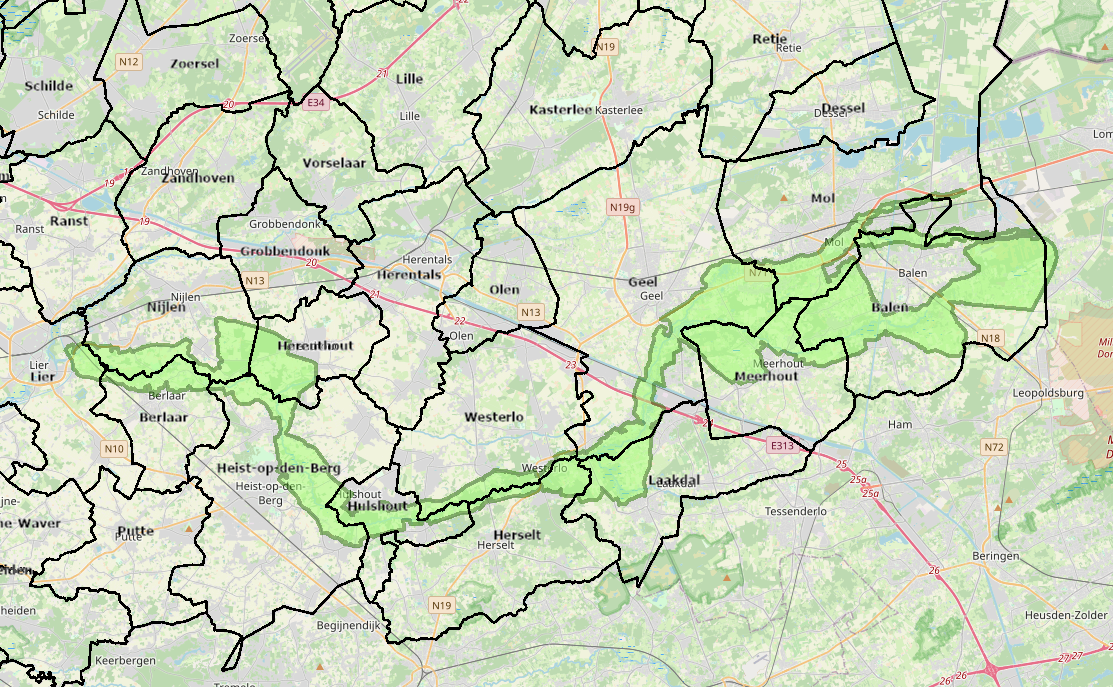 Aanleiding voor het indienen van een strategisch projectTen minste één keer per jaar wordt een oproep gelanceerd die bestemd is voor publieke actoren die een concreet strategisch project realiseren en zo bijdragen aan de ruimtelijke kwaliteit van Vlaanderen. Dat project moet uitvoering geven aan het ruimtelijk beleid op bovenlokaal niveau en de interbestuurlijke samenwerking via gebiedscoalities op het terrein bevorderen. De projecten zorgen voor de uitvoering van het Vlaamse ruimtelijke beleid. Ze hebben een impact op Vlaams niveau, vertrekken vanuit bestaande ruimtelijke visies en bieden maximaal een antwoord op actuele beleidsdoelstellingen rond bijvoorbeeld ontharding, bebossing, de realisatie van natte natuur, ruimte voor water (Blue Deal), etc. Ze stimuleren de samenwerking van ruimtelijke actoren in een strategisch gebied. Een commissie beoordeelt per oproep de aanvragen. Geselecteerde strategische projecten krijgen een subsidie voor de loon- en werkingskosten van een professionele projectcoördinatie tot 80% van de gemaakte kosten en tot maximaal 100.000 EUR per jaar, gedurende maximaal drie opeenvolgende jaren. De veertiende oproep 2022 is gelanceerd. Aanvragen kunnen digitaal worden ingediend tot en met 31 maart 2023, eventuele aanvullende documenten kunnen nog tot en met 21 april 2023 worden nagestuurd.  Een strategisch project biedt extra kansen om meer mankracht en middelen naar het gebied te halen zodat er sneller werk gemaakt kan worden van een klimaatveilige vallei vol beleving. Het Strategisch Project van de Grote Nete past binnen de Blue Deal. Met de Blue Deal wil de Vlaamse Regering de droogteproblematiek op een structurele manier aanpakken. Het Strategisch Project focust op de meer complexere bovenlokale projecten die interbestuurlijke samenwerking met meerdere partners in het gebied vragen. De aanvraag krijgt op die manier vorm. De aanvraag zal tegen eind maart beschikbaar zijn. De managementnota (zie bijlage) omschrijft wat in het aanvraagformulier van het Strategisch Project komt te staan.De provincie Antwerpen vraagt aan stad Lier om in stappen als partner in het strategisch project. Juridische grondArt. 2 van het Decreet Lokaal Bestuur: “De gemeenten zijn overeenkomstig artikel 41 van de Grondwet bevoegd voor de aangelegenheden van gemeentelijk belang. Voor de verwezenlijking daarvan kunnen ze alle initiatieven nemen. Ze beogen om bij te dragen aan de duurzame ontwikkeling van het gemeentelijk gebiedArt 56 van het Decreet Lokaal Bestuur.ArgumentatieOm de lopende processen af te stemmen op de acties van stakeholders en de ambities van lokale besturen, nam provincie Antwerpen het initiatief om een gebiedsprogramma op te starten. Het biedt een platform om als coalitie samen te werken.Naast het werken aan een klimaatveilige vallei, zet het gebiedsprogramma ook voluit in op recreatie. Het momentum van de werken in kader van het Sigmaplan willen we grijpen voor ruimte voor de mens om de vallei te beleven. Door de werken zullen er bijvoorbeeld plekken zijn waar men niet meer op de dijk kan wandelen. Uitstippelen van alternatieve paadjes voor wandelaars en fietsers en  het bekijken van de mogelijkheden om de Grote Nete beter te ontsluiten door nieuwe onthaalpunten op te richten zijn belangrijk voor een beleefbare vallei. Vanuit de gebiedswerking willen we werken aan een grote valleiroute van bron tot monding. Zo’n route brengt één groot verhaal van de Grote Nete en zet alle erfgoedparels en natuurgebieden mooi in de kijker. Door samen te werken is het potentieel van de vallei nog zoveel groter.Het programma van het samenwerkingsverband draagt bij tot de realisatie van de duurzame ontwikkelingsdoelstellingen (SDG's) 6, 13, 14, 15 en 17. Er wordt een dubbele vraag gesteld:Enerzijds vraagt de provincie Antwerpen om in te stappen als partner in de gebiedscoalitie Grote Nete. Het gebiedsprogramma gaat door, ongeacht de inhoud van de beslissing over het Strategisch Project. Anderzijds vraagt de provincie Antwerpen om in te stappen als partner in het Strategisch Project. Dit kan doorgaan, mits goedkeuring door Vlaanderen. Hiervoor wordt een financiële bijdrage van de gemeente/stad gevraagd van 1.692,31 EUR per jaar en dit voor 3 opeenvolgende jaren vanaf 2024. De goedkeuring van een Strategisch Project kan zorgen voor een stroomversnelling door extra handen voor coördinatie en extra financiële steun vanuit de Vlaamse overheid.Het Strategisch Project zet in op de meer complexe bovenlokale projecten en is eerder limitatief gezien de inhoud is afgelijnd op basis van de criteria van de subsidieoproep.In het gebiedsprogramma ligt de focus op projecten van gemeenten in de vallei die inzetten op ruimte voor water, natuur én mens en die door samenwerking met partners tot stand kunnen komen. Door samen te werken is het potentieel van de vallei nog zoveel groter. Welke projecten dit zijn kan in de loop der tijd evolueren in overleg met de coalitiepartners.Financiële weerslagVoor de toetreding tot de gebiedscoalitie wordt geen financiële bijdrage gevraagd.Voor het aansluiten bij het Strategisch Project wordt een financiële bijdrage van 1.692,31 EUR  per jaar gevraagd en dit voor 3 opeenvolgende jaren vanaf 2024.BESLUITArt 1 :De gemeenteraad beslist om als projectpartner mee in te stappen in de gebiedscoalitie Grote Nete en gaat het engagement aan om mee te werken aan het gebiedsprogramma voor een klimaatveilige vallei vol beleving.Art 2 :De gemeenteraad beslist om als projectpartner mee in te stappen in het Strategisch Project Grote Nete en levert een financiële bijdrage van 1.692,31 EUR per jaar en dit voor 3 opeenvolgende jaren vanaf 2024 en keurt de managementnota Grote Nete goed. 
De gemeenteraad geeft haar engagement voor de indiening van het aanvraagformulier voor het Strategisch Project Grote Nete.Art 3 :Voor de toetreding tot de gebiedscoalitie wordt geen financiële bijdrage gevraagd.Voor het aansluiten bij het Strategisch Project wordt een financiële bijdrage van 1.692,31 EUR per jaar gevraagd en dit voor 3 opeenvolgende jaren vanaf 2024.OZ.18	Stad en OCMW - jaarrapport klachten 2022. KENNISNAME.Feiten en contextJaarlijks maakt de stad het jaarrapport klachten op over de klachtenbehandeling binnen de stad, OCMW en SOLag.Juridische grondDecreet Lokaal Bestuur, inz. art. 302 en 303Reglement behandeling meldingen en klachten, goedgekeurd in de gemeenteraad van 25 februari 2019, gewijzigd door de gemeenteraad op 25 januari 2021 en op 30 januari 2023ArgumentatieHet college dient kennis te nemen van het jaarrapport klachten.BESLUITArt 1 :De gemeenteraad neemt kennis van het jaarrapport klachten 2022.OZ.19	Lokale politie Lier - jaarverslag 2022. KENNISNAME.Argumentatie De werking van de lokale politie Lier voor het jaar 2022 ter kennis brengen. Juridische grondWet van 07/12/1998 tot organisatie van een geïntegreerde politiedienst gestructureerd op twee niveaus, herhaaldelijk aangepast en aangevuld. BESLUITArt 1 :De gemeenteraad neemt kennis van het jaarverslag 2022 van de Lokale Politie Lier.OZ.20	Leasing van één anoniem voertuig een geraamde totale kostprijs van 38.500 euro incl. BTW. GOEDKEURING.Feiten en contextIn de begroting van 2023, gewone begroting, art. 330/127-12, Huur- en transportmaterieel, staat de leasing van volgende voertuigen gepland:- 1 anoniem voertuig		raming: € 38.500/ 5 jaarLeasing anoniem voertuigDe functionaliteit, Recherche, beschikt over een anoniem politievoertuig, merk Toyota, 161-AWP dewelke 14 jaar oud is met huidige kilometerstand 97.983.De politiezone wenst dit voertuig te vervangen door een leasingcontract van volgend voertuig: Type BMW 330e Hybride Plugin  (Fiche 2021 R3 022 F&N – Perceel 35)Dit voertuig is weerhouden in de raamovereenkomsten van de federale politie, met in achtname van de opgenomen basisuitrusting waarbij de binneninrichting zal gebeuren volgens de richtlijnen van de opdrachtgever.Elektrische, plugin hybride of hybride voertuigen zijn niet meer uit het straatbeeld weg te denken. Ook wij willen inzetten op de verduurzaming van ons wagenpark. 
Door gebruik te maken van een leasingcontract kunnen we sneller schakelen en meer inzetten op duurzaam of 'groen' rijden. Niet enkel de fiscaliteit speelt een voorname rol maar eveneens de duurzaamheid van een car policy. Juridische grondHet decreet lokaal bestuur van 22 december 2017, en latere wijzigingen, meer bepaald artikels 42 en 43, betreffende de bevoegdheden van de gemeenteraad.Het decreet lokaal bestuur van 22 december 2017, en latere wijzigingen, meer bepaald artikel 57, betreffende de bevoegdheden van het college van Burgemeester en Schepenen.Wet van 7 december 1998 tot organisatie van een geïntegreerde politiedienst, gestructureerd op twee niveaus, inzonderheid wat artikel 33 betreft.De wet van 29 juli 1991 betreffende de uitdrukkelijke motiveringsplicht van bestuurshandelingen, en latere wijzigingen.Het decreet van 26 maart 2004 betreffende de openbaarheid van bestuur.Omzendbrief BA/2001/13 van 7 september 2001 betreffende de nieuwe lokale politie, ééngemeentezones en meergemeentezones: administratief toezicht, specifiek toezicht en gewoon toezicht.Omzendbrief PLP 12 van 08 oktober 2001 betreffende de rol van de Gouverneur in het kader van het algemeen specifiek toezicht voorzien door de wet van 07 december 1998 tot organisatie van een geïntegreerde politiedienst, gestructureerd op twee niveaus.Omzendbrief BA/2002/12 van 27 september 2002 betreffende het administratief toezicht op de gemeenten en politiezones. Wijzigingen aan het decreet van 28 april 1993 door het decreet van 15 juli 2002.Omzendbrief PLP31 van 28 januari 2003 betreffende de briefwisseling betreffende bepaalde materies van politiebeheer.Het decreet lokaal bestuur van 22 december 2017, en latere wijzigingen, meer bepaald artikels 248 tot en met 264 betreffende het bestuurlijk toezicht.Omzendbrief BA/2006/01 van 13 januari 2006 betreffende het Gemeente- en Provinciedecreet in het kader van de inwerkingtreding van de bepalingen inzake het administratief toezicht.De wet van 17 juni 2016 betreffende de overheidsopdrachten en sommige opdrachten voor aanneming van werken, leveringen en diensten, en latere wijzigingen.Koninklijk besluit van 18 april 2017 betreffende plaatsing overheidsopdrachten klassieke sectoren, en latere wijzigingen.Het Koninklijk Besluit van 14 januari 2013 tot bepaling van de algemene uitvoeringsregels van de overheidsopdrachten en van de concessies voor openbare werken, en latere wijzigingen.ArgumentatieDe gemeenteraad dient de wijze van het gunnen en het ramingsbedrag goed tekeuren ingeval van aanbestedingen buitengewone dienst.De raming bedraagt 38.500 euro.Financiële weerslagDe kosten worden geraamd op 38.500 incl. BTW/5jaar. De voorziene bedragen worden voorzien in de begroting 2024-2025-2026-2027-2028 op art. 330/127-12, gewone dienst, Huur- en transportmaterieel. BESLUITArt 1:De gemeenteraad neemt kennis van het aankoopdossier "leasing van een recherchevoertuig" met een totale geraamde kostprijs van € 38.500 incl. BTW.De voorziene bedragen worden voorzien in de begroting 2024-2025-2026-2027-2028 op art. 330/127-12, gewone dienst, Huur- en transportmaterieel.Art 2:De gemeenteraad beslist goedkeuring te hechten aan de leasing van dit voertuig. OZ.21	Lierse Maatschappij voor Huisvesting - algemene vergadering der aandeelhouders van 17 mei 2023 - agenda. GOEDKEURING.VoorgeschiedenisGemeenteraadsbeslissing van 28 januari 2019 over de aanduiding van bestuurders van CVBA Lierse Maatschappij voor de Huisvesting.Gemeenteraadsbeslissing van 25 februari 2019 over de aanduiding van de heer Torfs Benjamin als effectief vertegenwoordiger en resp. de heer Suetens Thierry, als plaatsvervangend vertegenwoordiger, als lid van de ‘Algemene Vergadering der Aandeelhouders’ van CVBA Lierse Maatschappij voor de Huisvesting.Gemeenteraadsbeslissing van 6 maart 2023 over de aanduiding van bestuurders van CVBA Lierse Maatschappij voor de Huisvesting 2023-2025, nl. verlenging van mandaat van de heer Benjamin Torfs en de heer Piet De Zaeger tot 30 juni 2023 en de overdracht van het mandaat van dhr. Jan Hauwaert, mevr. Peggy Mortelmans, dhr. Benjamin Torfs, dhr. Piet De Zaeger en mevr. Anja De Wit als huidige bestuurders van CVBA Lierse Maatschappij voor de Huisvesting, voor te dragen als bestuurders in de nieuwe BV Woonmaatschappij Rivierenland Midden (voorlopige werktitel) vanaf 1 juli 2023 tot de eerste algemene vergadering van 2025.Gemeenteraadsbeslissing van 27 maart 2023 over de aanduiding van de heer Patrick Vermeulen,  en mevrouw Christel Van den Plas, resp. als effectief en plaatsvervangend lid van de 'Algemene vergadering der aandeelhouders' van CVBA Lierse Maatschappij voor de Huisvesting tot 30 juni 2023Gemeenteraadsbeslissing van 27 maart 2023 over de aanduiding van de heer Patrick Vermeulen en mevrouw Christel Van den Plas, resp. als effectief en plaatsvervangend lid van de 'Algemene vergadering der aandeelhouders' van Woonmaatschappij Rivierenland Midden (voorlopige werktitel) tot de eerste algemene vergadering van 2025Feiten en contextDe stad is aandeelhouder van CVBA Lierse Maatschappij voor de Huisvesting, afgekort LMH.De Lierse Maatschappij voor de Huisvesting de stad uitgenodigd voor de 'Algemene Vergadering der Aandeelhouders', die zal plaatsvinden op woensdag 17 mei 2023 om 19.00 uur, in het stadskantoor Dungelhoeff, Paradeplein 2 bus 1, 2500 Lier.De agenda van deze vergadering is als volgt vastgesteld:Juridische grondStatuten Lierse Maatschappij voor de HuisvestingDecreet Lokaal BestuurBESLUITArt 1 :De gemeenteraad beslist de agenda van de algemene vergadering der aandeelhouders van de Lierse Maatschappij voor de Huisvesting van 17 mei 2023, goed te keuren.Art 2 :Kopieën:OZ.22	SOLag - vervanging lid raad van bestuur. GOEDKEURING.VoorgeschiedenisGemeenteraadsbeslissing 25 februari 2019 over de samenstelling van de raad van bestuur SOLag (en latere wijzigingen).Feiten en contextOp basis van art 225 van het Decreet Lokaal Bestuur benoemt de gemeenteraad de leden van de raad van bestuur van een extern verzelfstandigd agentschap autonoom gemeentebedrijf waarbij in art 235 voorwaarden worden vastgelegd naar de samenstelling van de raad van bestuur toe (maximaal 12 leden en respecteren van de gendervoorwaarde); in art 229 worden voorwaarden opgelegd met betrekking tot personen die worden voorgedragen als lid van de raad van bestuur van een autonoom gemeentebedrijf (geen provinciegouverneur, ...).In zijn mail van 21 maart 2023 laat de heer Willem Hermans, lid raad van bestuur Vooruit Lier, weten dat de heer Willem Hermans in de raad van bestuur SOLag zal vervangen worden door mevrouw Sandra Verhoeven. Mevrouw Sandra Verhoeven voldoet aan de voorwaarden. Dit zal ingaan per 25 april 2023.Juridische grondDecreet Lokaal bestuur.Statuten SOLagBESLUITArt 1 :De gemeenteraad beslist het ontslag van de heer Willem Hermans te aanvaarden en beslist mevrouw Sandra Verhoeven als lid van de raad van bestuur SOLag met ingang op 25 april 2023 goed te keuren.OZ.23	Vereniging van Medeëigenaars Gebouw Paddenweg 38-44 - aanduiden vertegenwoordiger. GOEDKEURING.VoorgeschiedenisGemeenteraadsbeslissing van 27 juni 2022 over de aankoop garages in appartementsgebouw in oprichting “Residentie Boomlaar Urban Living”. De akte werd ondertekend op 1 december 2022.Feiten en contextOp de gemeenteraad van 27 juni 2022 besliste de stad 3 garages in appartementsgebouw in oprichting “Residentie Boomlaar Urban Living” aan te kopen. Door de aankoop werd de stad automatisch lid van de Vereniging van Medeëigenaars Gebouw Paddenweg 38-44.De stad dient een vertegenwoordiger aan te duiden voor deze vergadering.Juridische grondDecreet Lokaal BestuurArgumentatieVoor de opvolging van de Vereniging van Medeëigenaars Gebouw Paddenweg 38-44 wordt een vertegenwoordiger aangeduid.BESLUITArt 1 :De gemeenteraad beslist om Thierry Suetens, schepen, aan te stellen als effectief vertegenwoordiger voor de Vereniging van Medeëigenaars Gebouw Paddenweg 38-44 en dit voor de resterende duur van de legislatuur.Art 2 :Kopieën:OZ.24	InterpellatiesInterpellatie x : van xxx (naam schepen) i.v.m. xxx (onderwerp)...BESLUITArt 1 :Kennisgenomen..AantalBestemmeling1Lyra-LierseAantalBestemmeling1Lyra-LierseActienummerOmschrijving budgetsleutelBedragSaldo kredietAanleg Rijenweg5.298,4 EUR plus notariskostenBudgetsleutelAanleg Rijenweg5.298,4 EUR plus notariskosten01/04/SAP/01/32Aanleg Rijenweg5.298,4 EUR plus notariskostenAantalBestemmeling1de eigenaarAantalBestemmeling1Departement Mobiliteit en Openbare werkenActienummerOmschrijving actie01/05/KAP/03/07Ondersteuning van de werking van het jeugdhuisActienummerOmschrijving budgetsleutelBedragSaldo krediet01/05/KAP/03/07Toegestane werkingssubsidies aan verenigingen.Prefinanciering subsidies54 400 euro38 600 euro54 400 euro38 600 euroBudgetsleutelToegestane werkingssubsidies aan verenigingen.Prefinanciering subsidies54 400 euro38 600 euro54 400 euro38 600 euro64900000Toegestane werkingssubsidies aan verenigingen.Prefinanciering subsidies54 400 euro38 600 euro54 400 euro38 600 euroActienummerOmschrijving actie01/10/KAP/03/06Ondersteuning terugkerende evenementen door derdenActienummerOmschrijving budgetsleutelBedragSaldo krediet01/10/KAP/03/08Organisatie kernversterkende evenementen ism. Lokale economie5.000 euro44.919,34 euroBudgetsleutelOrganisatie kernversterkende evenementen ism. Lokale economie5.000 euro44.919,34 euro61300000Organisatie kernversterkende evenementen ism. Lokale economie5.000 euro44.919,34 euroAantalBestemmelingBestemmeling22Departement Uit in Lier, Muziek Centraal vzw1.Jaarverslag 2022 van de Raad van Bestuur (incl. het bijzonder verslag sociaal oogmerk en de klachtenrapportering)2.Het controleverslag 2022 van de commissaris3.De jaarrekening 20224.Kwijting aan de bestuurders en de commissaris5.Benoeming van de bestuurdersUittredende bestuurders:Benjamin Torfs (namens de stad Lier)Piet De Zaeger (namens de stad Lier)Er wordt voorgesteld hun mandaat te verlengen tot aan de vorming van de nieuwe woonmaatschappij per 1 juli 2023.De andere mandaten zijn voor:Jan Hauwaert (namens de stad Lier)Peggy Mortelmans (namens de stad Lier)Anja De Wit (namens de stad Lier)De private aandeelhouders die in het bestuur zetelden m.n. dhr. August Valgaeren en Leo Vansteenbeeck, stellen hun aandelen ter beschikking aan de vennootschap en zullen dus niet langer zetelen (zie bijlage 3). Hun mandaat wordt in de tussenperiode niet ingevuld.De gemeente Ranst zal niet langer deel uitmaken van het werkingsgebied van de nieuwe woonmaatschappij. De gemeenteraad besliste de aandelen terug aan te bieden (zie bijlage 3)Stad Lier besliste om de aandelen die vrijkomen over te nemen. Zie bijlage 3.6.Zitpenningen: vaststelling bedragenjanuari 2023: € 249,95Dit bedrag wordt bepaald conform van het plafond vastgesteld door de Vlaamse overheid, artikel 17, § 2 van het decreet over het lokaal bestuurAantalBestemmeling1Lierse Maatschappij voor de Huisvesting CVBA1vertegenwoordigerAantalBestemmeling1VME Gebouw Paddenweg 38-441vertegenwoordiger		Lier,		Lier,		Lier,De waarnemend algemeen directeurBart LUYCKXDe voorzitterAnn-Sofie Van den Broeck